проект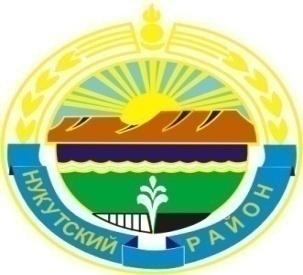 Муниципальное образование «Нукутский район»                     ДУМА МУНИЦИПАЛЬНОГО ОБРАЗОВАНИЯ«НУКУТСКИЙ РАЙОН»Седьмой созывРЕШЕНИЕ___  ноября  2021                                № ___                                                   п. НовонукутскийО внесении изменений в решение Думы МО «Нукутский район» от 26 декабря 2016 года № 76 «Об утверждении Положения об оплате труда муниципальных служащих муниципального образования «Нукутский район» В соответствии со статьёй 1 Федерального закона № 225-ФЗ от 01 июля 2021 года  № 255-ФЗ «О внесении изменений в Федеральный закон «Об общих принципах организации и деятельности контрольно-счетных органов субъектов Российской Федерации и муниципальных образований и отдельные законодательные акты Российской Федерации», статьями 5, 22 Федерального закона от 02 марта 2007 года № 25-ФЗ «О муниципальной службе в Российской Федерации», статьёй 53 Федерального закона от 06 октября 2003 года № 131-ФЗ «Об общих принципах организации местного самоуправления в Российской Федерации, статьёй 27 Устава муниципального образования «Нукутский район», ДумаРЕШИЛА:1. Внести в решение Думы МО «Нукутский район» от 26 декабря 2016 года № 76 «Об утверждении Положения об оплате труда муниципальных служащих муниципального образования «Нукутский район» (в редакции решений Думы МО «Нукутский район» от 03 февраля 2017 года № 1, 30 апреля 2019 г. № 21, 30 августа 2019 г. № 47, 29 ноября 2019 г. № 21, от 28 октября 2021 года № 57) следующие изменения:1.1. Пункт 2 Приложение № 1 изложить в следующей редакции:«2. РАЗМЕРЫ ДОЛЖНОСТНЫХ ОКЛАДОВ И ЕЖЕМЕСЯЧНОГО ДЕНЕЖНОГО ПООЩРЕНИЯ МУНИЦИПАЛЬНЫХ СЛУЖАЩИХ КОНТРОЛЬНО-СЧЕТНОЙ КОМИССИИ МУНИЦИПАЛЬНОГО ОБРАЗОВАНИЯ «НУКУТСКИЙ РАЙОН»»2. Опубликовать настоящее решение в печатном издании «Официальный курьер» и разместить на официальном сайте муниципального образования «Нукутский район».3. Настоящее решение вступает в силу со дня опубликования и распространяется на правоотношения, возникшие с 01 ноября 2021 года.Председатель Думы муниципального образования «Нукутский район»							   К.М. БаторовМэр муниципального образования«Нукутский район»						                                      С.Г. ГомбоевЛИСТсогласования проекта решения Думы МО «Нукутский район»Проект решения:  О внесении изменений в Положение об оплате труда муниципальных служащих муниципального образования «Нукутский район».
Исполнил:Севернюк С.О. - консультант по труду управления экономического развития и труда Администрации МО «Нукутский районСогласовано: 1. Заместитель мэра по вопросам экономики и безопасностиадминистрации МО «Нукутский район»     					Н.А. Платонова2. Главный специалист-юрист юридического отделаКУМИ МО «Нукутский район»                                                  			А.В. СемёновДокладчик: Платонова Н.А. – заместитель мэра по вопросам экономики и безопасности Администрации МО «Нукутский район»     Ориентировочное время доклада: 0 ч. 15 мин.Пригласить на заседание Думы: -__________________________________________________________________Копии решения направить: Экономическое управление – 1 экз.Дума – 1 экз.КСК – 1 экз.ПОЯСНИТЕЛЬНАЯ ЗАПИСКА к проекту решения Думы муниципального образования «Нукутский район» «О внесении изменений в  Положение об оплате труда муниципальных служащих муниципального образования «Нукутский район»Субъект нормотворческой инициативыСубъектом нормотворческой инициативы является мэр муниципального образования «Нукутский район».Проект решения Думы МО «Нукутский район» «О внесении изменений в Положение об оплате труда муниципальных служащих муниципального образования «Нукутский район»  (далее – проект решения Думы) подготовлен управлением экономического развития и труда Администрации муниципального образования «Нукутский район».Правовое основание принятия правового акта Правовой основой для принятия проекта решения Думы являются Трудовой кодекс Российской Федерации, Федеральный закон от 06 октября 2003 года № 131-ФЗ «Об общих принципах организации местного самоуправления в Российской Федерации», Федеральный закона № 225-ФЗ от 01 июля 2021 года  № 255-ФЗ «О внесении изменений в Федеральный закон «Об общих принципах организации и деятельности контрольно-счетных органов субъектов Российской Федерации и муниципальных образований и отдельные законодательные акты Российской Федерации», Федеральный закон от 02 марта 2007 года № 25-ФЗ «О муниципальной службе в Российской Федерации», статья 63 Устава муниципального образования «Нукутский район».Состояние правового регулирования в данной сфере: обоснование целесообразности принятия правового акта  В соответствии с вступлением  в силу Федерального закона № 225-ФЗ от 01 июля 2021 года  № 255-ФЗ «О внесении изменений в Федеральный закон «Об общих принципах организации и деятельности контрольно-счетных органов субъектов Российской Федерации и муниципальных образований и отдельные законодательные акты Российской Федерации» должности председателя Контрольно-счетной комиссий, аудитора контрольно-счетной комиссии отнесены к муниципальным должностям.В связи, с чем гарантии по оплате труда муниципальных служащих, установленные Положением об оплате труда муниципальных служащих МО «Нукутский район»,  утвержденного решение Думы муниципального образования «Нукутский район» от 26 декабря 2016 года № 76, не распространяются на муниципальные должности.Учитывая вышеизложенное, проектом решения Думы предлагается исключить из Приложение 1 следующие должности: председатель Контрольно-счетной комиссий, аудитор контрольно-счетной комиссии.Предмет правового регулирования и основные правовые предписания проекта правового актаПроект решения Думы состоит из 1 пункта:Предлагается внести изменения в Приложение № 1 к Положению об оплате труда  муниципальных  служащих  муниципального образования  «Нукутский район». Перечень правовых актов, принятия, отмены, изменения либо признания утратившими силу которых потребует принятие данного правового актаПринятие проекта решения Думы потребует внесение изменений в решение Думы от 26.12.2016г. №  «Об утверждении Положения об оплате труда муниципальных служащих». Перечень органов и организаций, с которыми проект правового акта согласован; в случае наличия разногласий - краткое изложение их содержания и мотивированное мнение о нихПроект решения Думы прошел все необходимые согласования, замечаний не получено.Заместитель мэра по вопросам экономики и безопасности -начальник управления экономического развития и труда Администрации МО «Нукутский район»                                                   Н.А. Платонова № п/пНаименование должностиРазмер должностного оклада в месяц (в рублях)Размер ежемесячного денежного поощрения (должностных окладов в месяц)Старшая группа должностей муниципальной службыСтаршая группа должностей муниципальной службыСтаршая группа должностей муниципальной службыСтаршая группа должностей муниципальной службы1.Инспектор в аппарате Контрольно-счетной комиссии54701-2,5